П О С Т АН О В Л Е Н И Ег. Весьегонск17.02.2023                                                                                                                        № 40О    проведении     неотложныхмероприятий по безаварийномупропуску весеннего половодьяна территории Весьегонскогомуниципального округа в 2023 годуВ целях своевременной и качественной подготовки органов управления, сил и средств Весьегонского звена Тверской территориальной подсистемы Единой государственной системы предупреждения и ликвидации чрезвычайных ситуаций (далее – ВЗ ТТП РСЧС) к действиям по предупреждению и ликвидации чрезвычайных ситуаций, связанных с прохождением весеннего половодья  в  2023 году, недопущению людских и материальных потерьп о с т а н о в л я е т:Комиссии по предупреждению и ликвидации чрезвычайных ситуаций и обеспечению пожарной безопасности Весьегонского муниципального округа  обеспечить координацию деятельности органов управления и сил ВЗ ТТП РСЧС по безаварийному пропуску весеннего половодья в 2023 году.    Непосредственное управление проводимыми мероприятиями возложить на  отдел по делам МП, ГО и ЧС Администрации Весьегонского муниципального округа                                   (Овчинников О.В.).Рекомендовать руководителям предприятий и организаций округа, независимо от форм собственности, организовать; отделу транспорта, связи и дорожной деятельности Администрации Весьегонского муниципального округа (Попова Л.Б.) взять под личный контроль:2.1. Пропуск весеннего половодья через мосты и водоперепуски, владельцы    которых  не имеют квалифицированного обслуживающего персонала.2.2. Привлечение транспорта и спецтехники предприятий и организаций (независимо от форм собственности) для пропуска весеннего половодья.2.3. Выполнение мероприятий по защите автомобильных дорог от подтоплений и   разрушенийРекомендовать руководителям предприятий и организаций округа, независимо от форм собственности, организовать;  отделу ЖКХ и благоустройства территорий Администрации Весьегонского муниципального округа (Мурцева Е.В.) взять под личный контроль:3.1. Создание и готовность резерва сил и средств для обеспечения пропуска вешних вод и проведения аварийно-спасательных работ.3.2.Повышенную готовность имеющихся поисково-спасательных и аварийно-восстановительных команд к действию по предназначению.3.3. Выполнение мероприятий по защите населённых пунктов, жилищного фонда, объектов экономики  от подтоплений и разрушений,  жизнеобеспечению населения и проведению возможной эвакуации населения из зон затоплений.3.4. Принятие неотложных мер против попадания в реки и водоёмы вредных химических и органических веществ, отходов промышленного и сельскохозяйственного производства.3.5.Обеспечение санитарно – гигиенического и противоэпидемиологического благополучия населения в период пропуска весеннего половодья.3.6. Информирование населения через средства массовой информации об обстановке и действиях в зонах возможного подтопления, необходимости страхования имущества для получения компенсации за нанесённый ущерб.Отделу по делам МП, ГО и ЧС Администрации Весьегонского муниципального округа (Овчинников О.В.):4.1.  Согласовать с ГИМС и руководителями предприятий, имеющими на балансе плав. средства, готовность их для проведения спасательных работ на водных объектах.4.2.  Определить состав оперативной группы для обследования реальной паводковой обстановки на территории округа.4.3. Разработать план мероприятий по безаварийному пропуску весеннего половодья в 2023 году.4.4. Организовать доведение до населения через средства массовой информации сообщений  об обстановке, правилах поведения и порядке действий при возникновении чрезвычайных ситуаций, связанных с весенним половодьем.Рекомендовать Весьегонскому ОП МО «Краснохолмский» УМВД России по Тверской области (Шевелев С.Ю.) -  обеспечить общественный порядок и безопасность дорожного движения, а также участие подразделений в оповещении населения в зонах со сложной паводковой обстановкой, пропуск по автодорогам на территории округа негабаритной спасательной техники в зоны чрезвычайных ситуаций.Рекомендовать отделу  ГКУ ТО «Центр развития АПК ТО» в Весьегонском муниципальном округе  (Гусева А.А.) организовать безаварийный пропуск весеннего половодья на объектах сельскохозяйственного назначения.Рекомендовать главному  врачу ГБУЗ Тверской области «Весьегонская ЦРБ» (Харчук Н.М.) -  обеспечить готовность медицинского обслуживания населения на случай  возможного затопления населённых пунктов во время весеннего половодья.Рекомендовать Весьегонское РАЙПО Тверского ОБЛПОТРЕБСОЮЗА (Кузнецова С.Н.) обеспечить снабжение продовольствием населения в труднодоступных населённых пунктах. Финансовому отделу Администрации муниципального округа (Брагина И.В.), в целях повышения оперативности проведения неотложных мероприятий по ликвидации чрезвычайных ситуаций, вызванных весенним половодьем,  предусмотреть денежные средства в резервном фонде Администрации Весьегонского муниципального округа, на расходы, связанные с предупреждением и ликвидацией последствий чрезвычайных ситуаций и стихийных бедствий природного и техногенного характера. Резервный фонд использовать в соответствии с Положением о порядке расходования средств резервного фонда Администрации Весьегонского муниципального округа, утвержденным постановлением Администрации Весьегонского муниципального округа от 17.03.2020 № 95.Признать утратившим силу постановление администрации муниципального округа от 02.02.2022 №35 «О проведении неотложных мероприятий по безаварийному пропуску весеннего половодья на территории Весьегонского муниципального округа в 2022 году». Контроль за выполнением настоящего постановления возложить на заместителя Главы Администрации Весьегонского муниципального округа по экономическим вопросам А.А.Тихонова.11. Настоящее постановление подлежит официальному обнародованию на        информационных стендах Весьегонского муниципального округа и размещению на       официальном сайте Администрации Весьегонского муниципального  округа в сети        «ИНТЕРНЕТ».12. Настоящее постановление вступает в силу со дня его принятия.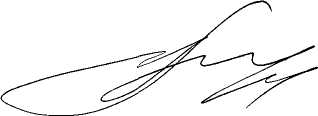 Глава Весьегонскогомуниципального округа                                                                                А.В.Пашуков АДМИНИСТРАЦИЯ  ВЕСЬЕГОНСКОГО  МУНИЦИПАЛЬНОГО ОКРУГАТВЕРСКОЙ  ОБЛАСТИ